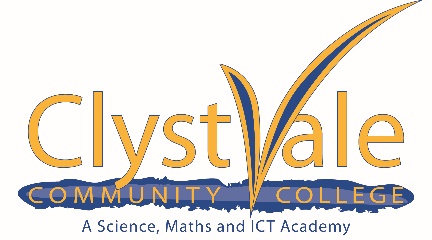 Clyst Vale Community CollegeFull Governing Body (General Meetings)Terms of Reference 2021 - 2022Quorum:Article 114. Subject to Article 116 the quorum for a meeting of the Governors, and any vote on any matter thereat, shall be any three Governors, or, where greater, any one third (rounded up to a whole number) of the total number of Governors holding office at the date of the meeting.  If the Secretary of State has appointed Additional or Further Governors then a majority of the quorum must be made up of Additional or Further Governors.(Note: Only Governors have voting rights).Clerk to Governors: Catherine PruntyMeeting Dates for 2021-2022 Academic year;Monday 13th September 2021Monday 15th November 2021Monday 13th December 2021Monday 7th March 2022Thursday 19th May 2022Monday 11th July 2022Agreed at meeting of Full Governing Body:  Date: 13th September 2021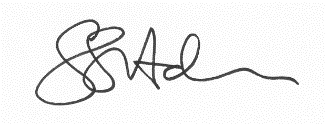 Signed (Chair of Governors)WithdrawalAny person employed to work at the College, other than the Principal, must withdraw from the meeting at the commencement of discussions and decisions concerning the pay or performance of anyone employed at the College.  The Principal must withdraw if his or her pay or performance is being discussed. Any Governor or Associate who has declared an interest must withdraw from discussions and not vote where relevant.Matters of UrgencyThese may be dealt with by the Chair of Governors or Chair of the Committee and Principal and reported to the next meeting of Committee or Full Governing BodyClerk to Governors2021-2022The Governing Body’s responsibilities for Governance:The governing body has general responsibility for the conduct of the Academy with a view to promoting high standards of financial responsibility and educational achievement for its students.  Best ValueWhere possible and reasonable the governing body will ensure the principles of ‘Best Value’ are followed when making decisions.The principles of Best Value are:• Challenge - why, how and by whom an activity is carried out;• Compare - performance against other schools and between parts of each school;• Consult - involving stakeholders, especially students and parents;• Compete - as a means of securing efficient and effective services.The primary purpose of the Governing Body is, in the role of ‘critical friend’ to the College and be accountable for its decisions.  To support the Principal in determining strategy and direction, ensure the proper implementation of statutory requirements (employment; equality; educational and financial) and the monitoring and evaluation of the College’s Improvement Plan (CIP). Ensure the Governing Body’s duties regarding record keeping, disclosure of information, Freedom of Information, Data Proctection and pupil reports are fulfilledTo facilitate this the Governing Body will determine and implement the necessary and appropriate committee structure, approving the format of Committees and appointing a Chair for each. Elect a Chair and Vice Chair and appointment of the Clerk. Ensure that Governors holding specific responsibilities are sufficiently trained/experienced in that specialism.Committee Terms of Reference to be reviewed annualy by the Full Governing Body. Each Committee is responsible for ensuring strategic development and monitoring of the areas of College activity which fall within its delegated remit (as in ToR). Consider proposals for the next academic year from sub committees and make decisions regarding approval, revision or rejection of such proposals. The Governing Body remains accountable for all delegated decisions.  Liaison between committees should take place on matters which may affect the work of those committees. Establish such working groups (including membership) as may be necessary to consider particular issues in depth.Agree/approve policies as required according to the Annual Cycle. Consider and decide on resolutions coming from sub committees.Receive and interrogate reports from the Principal regarding College activities and performance. Have oversight of data and information relating to pupil achievement and rigorously challenge to secure improvements in progressProvide an agreed Governor’s ReportEnsure that a Company Secretary is appointed and that the functions of that role are carried out e.g. Annual Return, Governor’s Annual Report and ensure that Companies House information is updated.Consider policy for Governors’ involvement in exclusions, recommendations for permanent pupil exclusion, or establish delegation to the ChairEstablish staff disciplinary rules and procedures and make these known to staff and ensure staff have the opportunity to seek redress for any grievance relating to their employment.Ensure the wellbeing of the Principal and provide support in implementing decisions.To support the Principal in recruiting the support and involvement of the local media, local business and industry.Maintain the Register of Interests.